Załącznik nr 6 do SWZProjektowane postanowienia umowy (wzór umowy)UMOWA nrzawarta w dniu……………….2022 r. w Warszawie, zwana dalej „Umową”, pomiędzy:Polską Akademią Nauk z siedzibą w Warszawie (00-901) w Pałacu Kultury i Nauki przy Placu Defilad 1, posiadającą REGON: 000325713 oraz NIP: 525-15-75-083, reprezentowaną przez:Pana Jacka Szostakiewicza  – Dyrektora Polskiej Akademii Nauk Domu Senioraadres: J.K. Chodkiewicza, (05-510 Konstancin Jeziorna) na podstawie pełnomocnictwa nr ……………………….. z dnia ……………………….,zwaną dalej „Zamawiającym”,afirmą:(jeśli Wykonawcą jest spółką z ograniczoną odpowiedzialnością lub spółką akcyjna), spółką pod firmą ………………………. spółka z ograniczoną odpowiedzialnością (spółka akcyjna) z siedzibą w (….-……) ……………………….. przy ul. ………………, wpisaną do rejestru przedsiębiorców prowadzonego przez Sąd Rejonowy dla ……………….. w ……………………….. Wydział Gospodarczy Krajowego Rejestru Sądowego pod numerem KRS …………………………, NIP …………………., REGON ……………………….., kapitał zakładowy w wysokości ………………….zł zwaną dalej „Wykonawcą”, reprezentowaną przez:……………………………………………….lub(jeśli Wykonawca jest osobą fizyczną prowadzącą działalność gospodarczą)……………………………. zamieszkałym w (….-……) …………………. przy ul. ………………., prowadzącym działalność gospodarczą pod nazwą ……………………………….. z siedzibą ………………………. przy ul. ……………………..., posiadający NIP: …………………………….., REGON ……………………………, PESEL ……………………………, wpisanym do Centralnej Ewidencji i Informacji o Działalności Gospodarczej, zwanym dalej „Wykonawcą”,reprezentowaną przez:……………………………………………….uprawnionym do reprezentacji Wykonawcy na podstawie odpisu z rejestru przedsiębiorców KRS/ wyciągu z ewidencji działalności gospodarczej Wykonawcy/pełnomocnictwa aktualnego na dzień zawierania Umowy, którego odpis stanowi Załącznik nr 1 do Umowy,łącznie zwanymi „Stronami”, osobno także „Stroną”została zawarta Umowa o następującej treści:Umowa została zawarta w wyniku przeprowadzenia przez Zamawiającego postępowania o udzielenie zamówienia publicznego w trybie podstawowym określonym w art. 275 pkt 2 ustawy z dnia 11 września 2019r. Prawo zamówień publicznych (Dz. U. z 2021 r. poz. 1129 z późn. zm.), zwaną dalej „ustawą Pzp”, pn. „PAN Dom Seniora-Budynek Główny- Przebudowa budynku PAN z dostosowaniem do obowiązujących przepisów - Domu Seniora  PAN przy ul. Chodkiewicza 3/5 w Konstancinie- Jeziornie,  etap I - znak sprawy nr DS-ZP-1-2022,.§ 1.Przedmiot zamówieniaZamawiający zamawia, a Wykonawca przyjmuje do realizacji zamówienie pn. „PAN Dom Seniora-Budynek Główny- Przebudowa budynku PAN z dostosowaniem do obowiązujących przepisów - Domu Seniora  PAN przy ul. Chodkiewicza 3/5 w Konstancinie- Jeziornie,  etap I - znak sprawy nr DS-ZP-1-2022,  zgodnie z Ofertą Wykonawcy, stanowiącą Załącznik nr 2 do Umowy i na zasadach określonych w niniejszej Umowie oraz zgodnie z opisem przedmiotu zamówienia określonym w:Projekcie budowlano-wykonawczym z lipca 2021 r. stanowiącym Załącznik nr 3 do Umowy;  Specyfikacji technicznej wykonania i odbioru robót budowlanych z lipca 2021 r. stanowiącej Załącznik nr 4 do Umowy;2.   Zakres świadczonych przez Wykonawcę robót jest taki, jak go określono w Umowie i musi ponadto zawierać wszelkie elementy, które w sposób oczywisty są potrzebne do tego, aby Przedmiot Umowy osiągnął wymagane cele, nawet jeżeli elementy takie nie są wyraźnie wyszczególnione w Umowie w tym wykonanie robót towarzyszących niezbędnych do prawidłowego wykonania zamówienia, w tym m.in.: - zabezpieczenie przed zniszczeniem i zabrudzeniem elementów architektonicznych nie objętych opracowaniem, - fragmentów posadzek pomieszczeń ciągów komunikacyjnych oraz pomieszczeń i ich wyposażenia, bezpośrednio związanych z wykonywanymi robotami czy też sąsiadujących z rejonem robót – niezbędnych do wykonania tych robót i niezbędnego transportu z tym związanego.- zorganizowania na terenie administrowanym Domu Seniora, zaplecza socjalno-biurowego dla własnych pracowników oraz własnych materiałów i narzędzi.Przedmiary robót, stanowiące Załącznik nr 6 do Umowy są jedynie dokumentem pomocniczym. Zakres Przedmiotu Umowy jest taki, jak określono go w Umowie oraz w załącznikach nr 3, 4, 5 do Umowy i musi ponadto zawierać wszelkie elementy, które w sposób oczywisty są potrzebne do tego, aby przedmiot zamówienia osiągnął wymagane cele, nawet jeżeli elementy takie nie zostały wyraźnie wyszczególnione.§ 2.Termin realizacji zamówieniaWykonawca wykona przedmiot zamówienia w terminie do dnia 00. 00. 2022 roku.2.	Za realizację Przedmiotu Umowy uważa się wykonanie przez Wykonawcę całego zakresu stanowiącego Przedmiot Umowy potwierdzone podpisanym przez Zamawiającego bezusterkowym protokołem odbioru końcowego robót bez zastrzeżeń. Strony ustalają, że pisemne zgłoszenie przez Wykonawcę gotowości do odbioru końcowego potwierdzone wpisem inspektora nadzoru do dziennika budowy o gotowości do odbioru jest datą zakończenia realizacji Przedmiotu Umowy pod warunkiem uznania przez komisję odbioru, że Przedmiot Umowy został prawidłowo wykonany i nie zostały stwierdzone żadne wady ani usterki.3.	Zamawiający oświadcza, że przekazał, a Wykonawca oświadcza, że otrzymał od Zamawiającego przed zawarciem Umowy wszelkie istotne informacje dotyczące wykonania i wymagań wykonania Przedmiotu Umowy, w których posiadaniu jest Zamawiający w dniu zawarcia Umowy.§ 3.Zobowiązania WykonawcyWykonawca oświadcza, iż zapoznał się z założeniami wykonania Przedmiotu Umowy określonymi w opisie przedmiotu zamówienia oraz pozostałych dokumentach udostępnionych przez Zamawiającego na etapie postępowania o udzielenie zamówienia publicznego i nie zgłasza do nich uwag oraz zobowiązuje się do wykonania Umowy zgodnie z tymi założeniami.Wykonawca oświadcza, iż posiada niezbędną wiedzę i doświadczenie w zakresie realizacji projektów podobnego rodzaju, wielkości i wartości do projektu stanowiącego Przedmiot Umowy. Wykonawca zobowiązuje się do realizacji Umowy z dołożeniem najwyższej staranności, z uwzględnieniem zawodowego charakteru działalności Wykonawcy.Wykonawca zobowiązany jest podporządkować się wskazówkom Zamawiającego dotyczącym sposobu wykonania Umowy. Wskazówki nie mogą być sprzeczne z Umową, mogą jednak doprecyzowywać jej postanowienia.Wykonawca zapewni właściwą liczbę osób celem należytego wykonania robót, które będą posiadać kwalifikacje i uprawnienia niezbędne do należytego wykonania powierzonych im zadań.Wykonawca zobowiązany jest na bieżąco informować Zamawiającego o postępach w wykonaniu Umowy oraz bezzwłocznie informować o przeszkodach w należytym wykonywaniu Umowy, w tym również o okolicznościach leżących po stronie Zamawiającego, które mogą mieć wpływ na wywiązanie się Wykonawcy z postanowień Umowy.W terminie 5 dni roboczych od dnia zawarcia Umowy, Wykonawca, w uzgodnieniu z Zamawiającym i inspektorem nadzoru inwestorskiego, przygotuje szczegółowy harmonogram wykonania robót budowlanych (dalej „Harmonogram”), uwzględniający przewidziane etapy odbioru prac i przedstawi go (w formie pisemnej lub drogą elektroniczną) do akceptacji Zamawiającego. Zamawiający dokona akceptacji Harmonogramu lub zgłosi uwagi w terminie 2 dni roboczych od jego otrzymania. W razie uwag Zamawiającego, Wykonawca dokona stosownych poprawek i przekaże skorygowany Harmonogram w terminie 2 dni roboczych od otrzymania uwag.Przedmiot Umowy będzie realizowany zgodnie z Harmonogramem, o którym mowa w ust. 6. Harmonogram może być aktualizowany. Aktualizacja Harmonogramu wymaga akceptacji inspektora nadzoru inwestorskiego oraz zatwierdzenia przez Zamawiającego. Aktualizacja Harmonogramu robót nie stanowi zmiany Umowy, o ile nie prowadzi do zmiany terminu wykonania zamówienia określonego w § 2 ust. 1 Umowy.Wykonawca przed rozpoczęciem prac uzgodni z Zamawiającym szczegóły organizacyjne i techniczne wykonania prac.Po przyjęciu placu budowy Wykonawca staje się odpowiedzialnym za powierzony mu teren budowy w rozumieniu przepisów prawa budowlanego.Kierownik budowy zobowiązany jest, przed rozpoczęciem robót budowlanych, do opracowania planu bezpieczeństwa i ochrony zdrowia, zwanego dalej „planem BIOZ”, zgodnie z rozporządzeniem Ministra Infrastruktury z dnia 23 czerwca 2003 roku w sprawie informacji dotyczącej bezpieczeństwa i ochrony zdrowia oraz planu bezpieczeństwa i ochrony zdrowia (Dz. U. 2003 r., nr 120, poz. 1126). Opracowany plan BIOZ Wykonawca przekazuje Zamawiającemu i zapewnia jego stosowanie.Wykonawca zobowiązany jest do odpowiedzialności za powstałe w toku własnych prac odpady oraz za właściwy sposób postępowania z nimi, zgodnie z przepisami ustawy z dnia 14 grudnia 2012 r. o odpadach (Dz. U. z 2021 r. poz. 779 ze zm.) oraz ustawy z dnia 13 września 1996 r. o utrzymaniu czystości i porządku w gminach (t.j. Dz.U. 2021r. poz. 888). Koszt wywozu i utylizacji odpadów ponosi Wykonawca.Wykonawca jest zobowiązany do przestrzegania i stosowania wymogów dotyczących ochrony mienia i obiektu obowiązujących w budynku Zamawiającego. Przed wprowadzeniem na budowę Wykonawca zobowiązany jest do przekazania Zamawiającemu listy pracowników realizujących przedmiot Umowy i stałej jej aktualizacji.Wykonawca zobowiązuje się odpowiednio zabezpieczyć teren budowy.Wykonawca zobowiązuje się strzec bezpieczeństwa mienia i osób znajdujących się na terenie budowy.Wykonawca zobowiązuje się umożliwić Zamawiającemu w każdym czasie przeprowadzenie kontroli placu budowy, realizowanych robót budowlanych, stosowanych w ich toku wyrobów oraz wszelkich okoliczności dotyczących bezpośredniej realizacji przedmiotu zamówienia.Po zakończeniu robót budowlanych Wykonawca uprzątnie teren placu budowy i usunie wszystkie zbędne materiały i odpady na własny koszt oraz przywróci nawierzchnię do stanu pierwotnego.§ 4.Zobowiązania ZamawiającegoZamawiający zobowiązuje się do współdziałania z Wykonawcą w celu wykonywania postanowień Umowy.Zamawiający zobowiązuje się do udzielania Wykonawcy wszelkich danych i informacji niezbędnych do należytej realizacji Umowy przez Wykonawcę.Zamawiający zobowiązuje się do poinformowania Wykonawcy o zasadach ochrony mienia i obiektu obowiązujących u Zamawiającego o których mowa w § 3 ust. 12.  § 5.Zasady wykonywania robót budowlanychZamawiający przekaże Wykonawcy plac budowy w terminie do 5 dni roboczych od dnia zawarcia Umowy. Zamawiający, przekazując protokolarnie Wykonawcy teren budowy, wskaże jego granice.Wykonawca zobowiązuje się zrealizować roboty budowlane zgodnie z opisem zawartym w niniejszej Umowie oraz zgodnie z:warunkami technicznymi wynikającymi z obowiązujących przepisów technicznych i Prawa budowlanego;wymaganiami wynikającymi z obowiązujących Polskich Norm przenoszących normy europejskie, norm innych państw członkowskich Europejskiego Obszaru Gospodarczego przenoszących te normy, europejskich ocen technicznych, rozumianych jako udokumentowane oceny działania wyrobu budowlanego względem jego podstawowych cech, zgodnie z odpowiednim europejskim dokumentem oceny, w rozumieniu art. 2 pkt 12 rozporządzenia Parlamentu Europejskiego i Rady (UE) nr 305/2011 z dnia 9 marca 2011 r. ustanawiającego zharmonizowane warunki wprowadzania do obrotu wyrobów budowlanych i uchylającego dyrektywę Rady 89/106/EWG (Dz. Urz. UE L 88 z 04.04.2011 z późn. zm.)-(str. 5), wspólnych specyfikacji technicznych, rozumianych jako specyfikacje techniczne w dziedzinie produktów teleinformatycznych określone zgodnie z art. 13  i art. 14 rozporządzenia Parlamentu Europejskiego i Rady (UE) nr 1025/2012 z dnia 25 października 2012 r.  w sprawie normalizacji europejskiej, zmieniającego dyrektywy Rady 89/686/EWG i 93/15/EWG oraz dyrektywy Parlamentu Europejskiego i Rady 94/9/WE, 94/25/WE, 95/16/WE, 97/23/WE, 98/34/WE, 2004/22/WE, 2007/23/WE, 2009/23/WE i 2009/105/WE oraz uchylającego decyzję Rady 87/95/EWG i decyzję Parlamentu Europejskiego  i Rady nr 1673/2006/WE (Dz. Urz. UE L 316 z 14.11.2012, str. 12), norm międzynarodowych, specyfikacji technicznych, których przestrzeganie nie jest obowiązkowe, przyjętych przez instytucję normalizacyjną, wyspecjalizowaną w opracowywaniu specyfikacji technicznych w celu powtarzalnego i stałego stosowania  w dziedzinach obronności i bezpieczeństwa, innych systemów referencji technicznych ustanowionych przez europejskie organizacje normalizacyjne, a w przypadku ich braku z aktów prawnych wyszczególnionych w art. 101 ust. 3 ustawy Pzp.Przy realizacji robót budowlanych Wykonawca zobowiązuje się do:stosowania jedynie wyrobów dopuszczonych do używania w budownictwie w rozumieniu Prawa budowlanego oraz ustawy z dnia 16 kwietnia 2004 r. o wyrobach budowlanych (t.j. Dz. U. z 2021 r. poz. 1213),przedstawiania Zamawiającemu atestów, certyfikatów, świadectw jakości, aprobat technicznych dla zastosowanych materiałów budowlanych i urządzeń, które winny być dostarczone na budowę łącznie z elementami, których dotyczą. Zamawiający zastrzega sobie prawo do weryfikacji ww. dokumentów przed wbudowaniem materiałów budowlanych i urządzeń oraz na każdym innym etapie realizacji Umowy,bieżącej współpracy w okresie realizacji zadania z nadzorem inwestorskim,koordynacji robót w okresie realizacji zadania z wykonawcami realizującymi 
w tym samym czasie inne zadania na terenie inwestycji,postępowania z odpadami powstałymi w czasie realizacji robót zgodnie z ustawą z dnia 27 kwietnia 2001 r. Prawo ochrony środowiska (Dz.U. z 2021 r. poz. 1973 ze zm.) oraz ustawą z dnia 14 grudnia 2012 r. o odpadach (Dz.U. z 2021 r. poz. 779 ze zm.), m. in. do.: a) selektywnego gromadzenia wytworzonych odpadów w zapewnionych przez siebie pojemnikach, w tym miedzi przechowywanej w zamykanym kontenerze wyposażonym w wagę do jej ważenia, w celu przekazania tej miedzi Zamawiającemu. Wykonawca jest zobowiązany gromadzić i przekazać bezwzględnie wszystkie demontowane miedziane elementy Zamawiającemu. Przekazanie miedzi Zamawiającemu będzie odbywało się komisyjnie.b) przekazywania na własny koszt wytworzonych odpadów podmiotom posiadającym wymagane prawem decyzje na transport i gospodarowanie odpadami (zbieranie lub unieszkodliwianie lub odzysk odpadów).zachowania w czasie wykonywania robót warunków BHP i P.POŻ.;wykonania robót budowlanych zgodnie z warunkami organizacyjno-technicznymi realizacji przedmiotu zamówienia stanowiącymi załącznik nr 5 do Umowy, w sposób nienaruszający interesów Zamawiającego i osób trzecich, w tym m.in. do:realizacji robót w taki sposób, aby nie zakłócać pracy osób w budynku objętego przedmiotem Umowy,bieżącego utrzymywania czystości w obszarze, w którym będą wykonywane roboty oraz na terenie dróg transportowych, po wskazaniu granic prowadzenia robót przez Zamawiającego,dokonywania systematycznego wywozu gruzu po każdorazowym zapełnieniu przygotowanych w tym celu kontenerów,zapewnienia wszystkich niezbędnych środków przeładunku, zagospodarowania placu budowy zgodnie ze swoimi potrzebami, składowania materiałów, zapewnienia wymaganych dróg ewakuacyjnych p.poż. dla pracowników Zamawiającego, a także zapewnienia wszelkich środków bezpieczeństwa i ochrony dla wykonywanych przez siebie robót,zastosowania wszelkich racjonalnych środków w celu zabezpieczenia dróg dojazdowych do placu budowy od uszkodzenia przez ruch związany z działalnością Wykonawcy, w tym dobieranie trasy i używanie pojazdów tak, aby ruch związany z transportem materiałów, urządzeń i sprzętu Wykonawcy na plac budowy ograniczyć do minimum oraz aby nie powodować uszkodzenia tych dróg; Wykonawca ponosi odpowiedzialność za wszelkie szkody wyrządzone w mieniu Zamawiającego i osób trzecich w związku z wykorzystywanie tych dróg; w przypadku wyrządzenia szkody osobie trzeciej Wykonawca zobowiązany jest podjąć negocjacje i zapłacić wynikłe roszczenia,wykonywania wszelkich czynności niezbędnych dla realizacji robót w taki sposób, aby w granicach wynikających z konieczności wypełnienia zobowiązań wobec Zamawiającego nie zakłócać bardziej niż to jest konieczne porządku publicznego, dostępu, użytkowania lub zajmowania dróg, chodników i placów, publicznych i prywatnych terenów należących zarówno do Zamawiającego, jak i do osób trzecich. Wykonawca zobowiązany jest zapewnić bezpieczeństwo ruchu drogowego związanego z budową. Wykonawca winien zabezpieczyć Zamawiającego przed wszelkimi roszczeniami, postępowaniami odszkodowawczymi i kosztami, jakie mogą być następstwem nieprzestrzegania powyższego postanowienia,zapewnienia sprzętu specjalistycznego niezbędnego do realizacji robót, spełniającego wymagania norm technicznych,uzyskania na własny koszt wszelkich uzgodnień i pozwoleń na wywóz odpadów, materiałów niewbudowanych i odzyskowych z całego terenu budowy oraz miejsc związanych z prowadzeniem robót w sposób zabezpieczający roboty oraz otoczenie przed uszkodzeniem,przekazania Zamawiającemu uporządkowanego terenu budowy w terminie ustalonym na odbiór robót,ustawienia rusztowań (jeśli są niezbędne) i użytkowania zgodnie z przepisami wraz z uzyskaniem niezbędnych odbiorów i badań dopuszczających do ich użytkowania,poniesienia opłat i uzyskania niezbędnych zgód związanych z zajęciem pasa drogowego lub chodnika.Wszelkie uzasadnione zmiany i odstępstwa proponowane przez Wykonawcę powinny być uzgodnione z Zamawiającym i Projektantem. Decyzje o zmianach wprowadzanych w czasie wykonywania robót muszą być potwierdzone w formie pisemnej, a w przypadku zmian urządzeń i materiałów potwierdzone przez Projektanta.§ 6.Przedstawiciele Stron1.	Wykonawca na swój koszt ustanawia kierownika budowy: ……………., tel. ……………………...2.	Kierownik budowy działa w imieniu i na rachunek Wykonawcy. Wykonawca zobowiązany jest do zapewnienia ciągłego nadzoru podczas wykonywanych robót. Osoba wskazana jako kierownik budowy zobowiązana będzie do uczestniczenia we wszystkich spotkaniach, naradach i rozmowach z przedstawicielami Zamawiającego, projektantem oraz niezwłocznego podejmowania wszelkich działań niezbędnych do właściwej realizacji Przedmiotu Umowy.3.	Zmiana kierownika budowy wymaga pisemnej zgody Zamawiającego i wymaga zmiany Umowy w formie pisemnej poprzez podpisanie stosownego aneksu do Umowy przez Strony. Warunkiem wyrażenia zgody Zamawiającego jest złożenie wyjaśnień przyczyn proponowanej zmiany i wykazanie spełniania przez proponowane osoby wymagań określonych w SWZ. W przypadku zmiany kierownika budowy zastosowanie mają następujące zapisy:1)	Wykonawca z własnej inicjatywy proponuje zmianę kierownika budowy w przypadku: śmierci, choroby lub innych zdarzeń losowych, bądź gdy zmiana ww. osoby stanie się konieczna z jakichkolwiek innych przyczyn niezależnych od Wykonawcy,2)	Zamawiający w terminie 3 dni roboczych zaakceptuje wniosek lub go odrzuci. Procedura akceptacji może być wielokrotnie powtarzana,3)	Zmiana kierownika budowy w trakcie wykonywania Umowy, bez akceptacji Zamawiającego stanowi podstawę odstąpienia od Umowy przez Zamawiającego na podstawie § 12 ust. 1 pkt 11 Umowy,4)	Zmiana kierownika budowy jest możliwa na żądanie Zamawiającego, w przypadku nienależytego wykonywania przez ww. osobę powierzonych prac. W tej sytuacji, Wykonawca zobligowany jest zastąpić ją nową osobą, spełniającą wymagania określone w SWZ dla tej funkcji.4.	Wykonawca nie może powierzyć wykonania Umowy innym osobom niż tym, których wykaz został przedstawiony wraz z Ofertą, stanowiącą Załącznik nr 2 do Umowy, bez uprzedniej pisemnej zgody Zamawiającego.Wykonawca może zwrócić się do Zamawiającego o zmianę osoby wskazanej w wykazie w formie pisemnej, wyłącznie w przypadku, gdy Wykonawca uzasadni zmianę oraz wykaże, że nowa proponowana osoba spełnia wymagania określone w SWZ do pełnienia danej samodzielnej funkcji technicznej w budownictwie, przedstawiając dokumenty potwierdzające stosowne uprawniania i na tej podstawie Zamawiający może zaakceptować proponowaną zmianę osoby informując, o tym fakcie Wykonawcę w formie pisemnej. Zmiana osoby w trakcie wykonywania Umowy bez pisemnej akceptacji Zamawiającego, stanowi podstawę odstąpienia od Umowy przez Zamawiającego na podstawie §12 ust. 1 pkt 11), niezależnie od obowiązku zapłacenia kary umownej, o której mowa w §13 ust. 1 pkt 13).Zamawiający, w ramach nadzoru nad realizacją Przedmiotu Umowy, zastrzega sobie prawo wnioskowania do Wykonawcy o wykluczenie ze składu personel, w stosunku do których stwierdzono w ramach nadzoru nie wywiązywanie się z obowiązków określonych w przedmiocie robót budowlanych. O fakcie tym Zamawiający powiadamia Wykonawcę, przedstawiając zakres naruszeń. Wykonawca bez ważnej przyczyny nie może odmówić wykluczenia takiej osoby i zobowiązany jest podjąć decyzję o wykluczeniu oraz uzupełnić skład osób pełniących dane samodzielne funkcje techniczne w budownictwie w ciągu 3 dni roboczych od daty otrzymania wniosku Zamawiającego.Wykonawca jest zobowiązany do zapewnienia zastępstwa w razie choroby lub  innych nieprzewidzianych okoliczności osobami spełniającymi warunki udziału określone w SWZ.Zamawiający ustanawia inspektora nadzoru inwestorskiego: …………………………………………….. tel. ……………………………….Inspektor nadzoru inwestorskiego reprezentuje Zamawiającego wobec Wykonawcy, działając w imieniu i na rachunek Zamawiającego, jednakże nie ma on upoważnienia do zawierania porozumień w zakresie zmiany treści Umowy.Zamawiający zastrzega sobie prawo zmiany inspektora nadzoru inwestorskiego i zobowiązuje się do niezwłocznego powiadomienia o tym Wykonawcy. Zmiana ta nie stanowi zmiany Umowy.Osobami upoważnionymi do reprezentacji Zamawiającego w zakresie dokonania odbioru, podpisywania protokołów odbioru, protokołów odbioru końcowego, protokołów konieczności i notatek technicznych oraz protokołów finansowego zaangażowania robót są:- Inspektor Nadzoru Inwestorskiego - ……………………………..- Dyrektor Pan Domu Seniora  - Jacek Szostakiewicz - Kierownik działu administracji  - Beata Białobrzeska § 7.Odbiór robót budowlanychPo całkowitym lub częściowym wykonaniu robót budowlanych, Wykonawca zgłosi Zamawiającemu gotowość do odbiorów częściowych oraz odbioru końcowego, natomiast po wykonaniu robót ulegających zakryciu – Wykonawca zgłosi gotowość do odbioru tych robót.Gotowość do odbioru robót Wykonawca zgłasza Zamawiającemu każdorazowo w dzienniku budowy oraz na piśmie lub e-mail domseniora@ds.pan.pl przy jednoczesnym zawiadomieniu inspektora nadzoru inwestorskiego. O ewentualnej zmianie adresu e-mail, o którym mowa w zdaniu poprzednim Zamawiający niezwłocznie powiadomi Wykonawcę. Zmiana, o której mowa w niniejszym ustępie nie stanowi zmiany Umowy.Zamawiający przystąpi do obioru robót ulegających zakryciu w terminie do 3 dni roboczych, natomiast do odbiorów częściowych i końcowego robót w terminie do 5 dni roboczych od dnia otrzymania zgłoszenia, o którym mowa w ust. 1. Odbiór robót ulegających zakryciu może trwać nie dłużej niż 2 dni robocze, natomiast odbiór częściowy i końcowy - nie dłużej niż 7 dni roboczych, liczonych od zgłoszenia przez Wykonawcę gotowości do odbioru. Odbioru robót ulegających zakryciu i odbiorów częściowego i końcowego dokona komisja wyznaczona przez Zamawiającego, w obecności inspektora nadzoru inwestorskiego i Wykonawcy.4.	Dokonanie przez Zamawiającego odbioru robót ulegających zakryciu zostanie potwierdzone wpisem do dziennika budowy, natomiast wykonanie częściowe przedmiotu zamówienia i całego przedmiotu zamówienia - protokołem odbioru częściowego i końcowego robót, podpisanym przez przedstawicieli obu Stron, i wpisem do dziennika budowy. Wzór protokołu odbioru częściowego, końcowego i robót ulegających zakryciu stanowi Załącznik nr 7 do Umowy. 5.	Jeżeli w trakcie odbioru robót budowlanych wyjdą na jaw istotne wady lub usterki, Zamawiający ma prawo odmówić przyjęcia robót budowlanych i podpisania protokołu odbioru końcowego, w szczególności, gdy wady lub usterki te, uniemożliwiają korzystanie z budynku zgodnie z jego przeznaczeniem lub powodują, iż nie osiągnięto zakładanego celu przedsięwzięcia.6.	W przypadku ujawnienia wad lub usterek innych niż określone w ust. 5 Zamawiający sporządzi zestawienie robót poprawkowych, w którym zostaną wskazane wady i usterki robót budowlanych. Wykonawca usunie wady i usterki w wyznaczonym terminie, nie dłuższym jednak niż 10 dni roboczych liczonych od daty powiadomienia przez Zamawiającego. Po usunięciu wad lub usterek, Wykonawca zawiadomi Zamawiającego o ich usunięciu i ponownie zgłosi gotowość do odbioru.7.	Gdy wady lub usterki zostaną usunięte, Zamawiający dokona odbioru ostatecznego, co zostanie potwierdzone podpisaniem bezusterkowego protokołu odbioru końcowego robót.8.	Wykonawca po zakończeniu robót budowlanych, w dniu końcowego odbioru robót, zobowiązany jest do przekazania Zamawiającemu:atestów i certyfikatów użytych materiałów budowlanych;dokumentacji powykonawczej;dokumentów potwierdzających gospodarowanie odpadami powstałymi w toku wykonywanych prac zgodnie z obowiązującymi przepisami prawa albo zlecenie obowiązku gospodarowania tymi odpadami podmiotowi spełniającemu (podmiotom spełniającym) wymagania określone w art. 27 ust. 2 ustawy z dnia 14 grudnia 2012 r. o odpadach (Dz. U. z 2021 r. poz. 779 z późn. zm.);dokumentów niezbędnych wymaganymi przepisami Prawa budowlanego, w tym badań elektrycznych instalacji odgromowejoświadczenia o uregulowaniu ewentualnych należności wynikających z konieczności zajęcia pasa drogowego9.	W ramach wynagrodzenia przewidzianego postanowieniami Umowy, Wykonawca przenosi na Zamawiającego autorskie prawa majątkowe do nieograniczonego w czasie i przestrzeni korzystania w różnych formach i postaciach, w zależności od potrzeb, z wykonanych w ramach realizacji Umowy utworów w rozumieniu przepisów ustawy z dnia 4 lutego 1994 r. o prawie autorskim i prawach pokrewnych (t.j. Dz. U. z 2021 r. poz. 1062), w tym w szczególności do dokumentacji powykonawczej i jej dalszych uzupełnień. Przeniesienie ww. praw następuje z chwilą odbioru utworu przez Zamawiającego. Wraz z przeniesieniem autorskich praw majątkowych, Wykonawca przenosi na Zamawiającego własność nośników, na których utwory zostały utrwalone.10.	Przeniesienie praw, o których mowa w ust. 9, następuje na bez ograniczeń terytorialnych i czasowych oraz bez względu na ilość nośników i egzemplarzy oraz obejmuje następujące pola eksploatacji:1)	wprowadzanie do obrotu oryginału albo egzemplarzy, najem lub użyczenie oryginału albo egzemplarzy, na których dokumentację utrwalono - bez ograniczeń przedmiotowych,  a także bez względu na przeznaczenie;2)	utrwalanie na jakimkolwiek nośniku;3)	zwielokrotnianie jakąkolwiek techniką;4)	wprowadzanie do pamięci komputera i do sieci multimedialnej, w tym do Internetu bez ograniczeń;5)	publiczne udostępnianie utworu w taki sposób, aby każdy mógł mieć dostęp do niego w miejscu i czasie przez niego wybranym;6)	rozpowszechnianie w jakiejkolwiek formie w tym w postaci druku, zapisu cyfrowego i przekazu multimedialnego.11.	Wykonawca wyraża zgodę na dokonywanie wszelkich zmian i modyfikacji w dokumentacji, co do których autorskie prawa majątkowe zostały przeniesione na Zamawiającego, a także do wykonywania autorskich praw zależnych do tych utworów.12.	Jeżeli podczas eksploatowania dokumentacji przez Zamawiającego dojdzie do zarzutu naruszenia majątkowych praw autorskich lub osobistych praw autorskich osób trzecich, który to zarzut Wykonawca według obiektywnej oceny mógłby uważać za nieuzasadniony, Wykonawca zobowiązuje się skorzystać z wszelkich środków ochrony prawnej, aby zabezpieczyć Zamawiającego przed skutkami takiego zarzutu.13. Zamawiający w ramach wynagrodzenia o którym mowa w § 9 ust. 1 nabywa ponadto wyłączne prawo zezwalania na wykonywanie zależnych praw autorskich do dzieła w zakresie terytorialnym i czasowym określonym w niniejszym paragrafie, na polach eksploatacji o których mowa w ust.10. § 8.Gwarancja i rękojmia na wykonane robotyWykonawca udziela Zamawiającemu ……. miesięcznej gwarancji na wykonane roboty budowlane. Termin gwarancji biegnie od daty podpisania bezusterkowego protokołu odbioru końcowego robót, o którym mowa w § 7 ust. 4 Umowy.Zamawiający w razie stwierdzenia w okresie gwarancji ewentualnych wad zobowiązany jest do przedłożenia Wykonawcy, najpóźniej w ciągu 14 dni od dnia ich ujawnienia, stosownej reklamacji o której mowa w ust. 4 wraz z podaniem terminu ich usunięcia nie dłuższym niż 5 dni roboczych. Termin może zostać wydłużony przez Zamawiającego z uwzględnieniem możliwości technicznych lub technologicznych dotyczących usunięcia wady.Jeżeli Wykonawca nie przystąpi do usunięcia wad w wyznaczonym terminie, Zamawiający może powierzyć ich usunięcie osobie trzeciej na koszt i ryzyko Wykonawcy bez utraty gwarancji udzielonej przez Wykonawcę.Zgłoszeń gwarancyjnych Zamawiający będzie dokonywał pisemnie lub tel.: 885 544 544 lub na e-mail: domseniora@ds.pan.pl Wykonawcy.Zmiana danych, o których mowa w ust 4 następuje w formie pisemnego powiadomienia Zamawiającego. Zmiany te nie stanowią zmiany Umowy.Okres rękojmi za wady fizyczne każdego z elementów Umowy wynosi 5 lat i rozpoczyna bieg w terminie określonym w ust. 1.§ 9.Wynagrodzenie za realizację przedmiotu UmowyZa wykonanie Przedmiotu Umowy, o którym mowa w § 1 Wykonawca otrzyma wynagrodzenie ryczałtowe, o którym mowa w art. 632 ustawy z dnia 23 kwietnia 1964 r. - Kodeks cywilny (Dz. U. z 2020 r. poz. 1740 z późn. zm.), w wysokości: ……………………………… zł netto (słownie: …………………………………………...), podatek VAT w wysokości ....%, tj. w kwocie …………………………. (słownie: …………………………………………….),  brutto: ………………………………zł (słownie: ……………………………………..).W wynagrodzeniu, o którym mowa w ust. 1, ujęto wszelkie koszty, opłaty i należności wynikające z konieczności zajęcia pasa drogowego, podatki, wydatki, daniny i inne świadczenia, w tym koszty dostaw materiałów i urządzeń, które Wykonawca zobowiązany jest ponieść w związku z prawidłową realizacją zamówienia. Kwota, o której mowa w ust. 1 nie może ulec zmianie, poza przypadkami określonymi postanowieniami Umowy.Zapłata wynagrodzenia nastąpi po odbiorze przez Zamawiającego wykonanych robót na podstawie otrzymanych przez Zamawiającego prawidłowo wystawionych: dwóch faktur częściowych i jednej faktury końcowej, uwzględniających podatek VAT, i wystawionych po sporządzeniu protokołów częściowego i bezusterkowego końcowego protokołu odbioru robót, podpisanych przez kierownika budowy, inspektora nadzoru inwestorskiego oraz upoważnionych przedstawicieli Zamawiającego, o których mowa w § 6 ust. 12. Protokoły częściowe będą przedstawiały procentowe zaawansowanie wykonania prac na dzień sporządzenia danego protokołu. Suma kwot faktur częściowych nie może przekroczyć 85% wartości wykonanych robót, z zastrzeżeniem, że pierwsza faktura częściowa nie może być wystawiona przez Wykonawcę przed dniem wykonania minimum 25 % wartości robót.Pozostałe wynagrodzenie zostanie zapłacone na podstawie faktury końcowej, której wartość stanowić będzie różnica pomiędzy kwotą określoną w ust. 1 jako maksymalne łączne wynagrodzenie ryczałtowe a kwotą wynikającą z sumy faktur częściowych – do faktury końcowej musi być załączony bezusterkowy protokół odbioru końcowego robót, o którym mowa w § 7 ust. 4 Umowy. Zapłata wynagrodzenia wynikającego z faktury końcowej nastąpi w formie przelewu na rachunek bankowy Wykonawcy podany na fakturze, w terminie do 30 dni od daty otrzymania przez Zamawiającego prawidłowo wystawionej faktury VAT wraz z załączonym bezusterkowym protokołem odbioru końcowego robót, o którym mowa w ust. 3. Za datę zapłaty wynagrodzenia przyjmuje się datę obciążenia przez bank rachunku Zamawiającego. Zapłata wynagrodzenia wynikającego z faktur częściowych nastąpi w formie przelewu na rachunek bankowy Wykonawcy podany na fakturze w terminie do 30 dni od daty otrzymania przez Zamawiającego prawidłowo wystawionej faktury VAT wraz z bezusterkowym protokołem odbioru częściowego lub końcowego zatwierdzonego przez inspektora nadzoru.O konieczności wykonania robót dodatkowych, a niemożliwych do przewidzenia przed zawarciem Umowy, Wykonawca poinformuje niezwłocznie Zamawiającego za pośrednictwem inspektora nadzoru inwestorskiego, sporządzając z nim stosowny protokół konieczności.W przypadku zaistnienia, przesłanek, o których mowa w art. 455 ust. 1 pkt 3 ustawy Pzp, Zamawiający może zlecić Wykonawcy wykonanie dodatkowych robót budowlanych o których mowa w ust. 6. Roboty dodatkowe realizowane będą na podstawie postanowień zmieniających niniejszą Umowę. Ich realizacja bez zmiany Umowy odbędzie się na wyłączne ryzyko i koszt Wykonawcy.Roboty dodatkowe wycenione zostaną przez Wykonawcę w kosztorysie, który zostanie sporządzony w oparciu o następujące założenia:ceny czynników produkcji (R, M, S, Ko, Z) zostaną przyjęte jako średnie obowiązujące w danym kwartale w oparciu o zeszyty SEKOCENBUD; podstawą do określenia nakładów rzeczowych będą normy zawarte w wyżej wskazanych kosztorysach, a w przypadku ich braku - odpowiednie pozycje Katalogów Nakładów Rzeczowych (KNR). W przypadku braku odpowiednich pozycji w KNR, zastosowane zostaną Katalogi Norm Nakładów Rzeczowych, a następnie wycena indywidualna Wykonawcy, zatwierdzona przez Zamawiającego;zapłata za roboty dodatkowe nastąpi na podstawie faktury wystawionej przez Wykonawcę po ich wykonaniu i odbiorze przez Zamawiającego, w terminie określonym w ust. 4;kosztorys, o którym mowa w niniejszym ustępie Wykonawca zobowiązany jest do wykonania i przedłożenia Zamawiającemu w terminie 14 dni od daty podpisania przez Strony protokołu konieczności, o którym mowa w ust. 6; kosztorys na roboty dodatkowe zostanie opracowany przez Wykonawcę metodą kalkulacji szczegółowej zgodnie z rozporządzeniem Ministra  Rozwoju  i  Technologii z  dnia  20  grudnia  2021  r. w sprawie  określenia  metod i  podstaw  sporządzania  kosztorysu inwestorskiego,  obliczania  planowanych   kosztów  prac  projektowych  oraz  planowanych  kosztów  robót  budowlanych  określonych  w  programie funkcjonalno-użytkowym (Dz.U. z 2021r. poz. 2458). Mając na uwadze, że obowiązującym wynagrodzeniem jest wynagrodzenie ryczałtowe, kosztorys, o którym mowa w zdaniu pierwszym, będzie służył do obliczenia wynagrodzenia należnego Wykonawcy w przypadku odstąpienia od Umowy, oraz będzie on także podstawą do rozliczania dodatkowych robót budowlanych, wykraczających poza określenie przedmiotu zamówienia podstawowego w przypadku, gdy Umowa zostanie zmieniona poprzez podpisanie pisemnego aneksu do Umowy na podstawie art. 455 ust. 1 pkt 3 ustawy Pzp.W przypadku realizacji prac z udziałem PodwykonawcówZamawiający dokona bezpośredniej zapłaty wymagalnego wynagrodzenia przysługującego podwykonawcy lub dalszemu podwykonawcy, który zawarł zaakceptowaną przez Zamawiającego umowę o podwykonawstwo, której przedmiotem są roboty budowlane lub który zawarł przedłożoną Zamawiającemu umowę o podwykonawstwo, której przedmiotem są dostawy lub usługi, w przypadku uchylenia się od obowiązku zapłaty odpowiednio przez Wykonawcę, podwykonawcę lub dalszego podwykonawcę zamówienia na roboty budowlane. Wynagrodzenie, o którym mowa w ust. 9, dotyczy wyłącznie należności powstałych po zaakceptowaniu przez Zamawiającego umowy o podwykonawstwo, której przedmiotem są roboty budowlane lub po przedłożeniu Zamawiającemu poświadczonej za zgodność z oryginałem kopii umowy o podwykonawstwo, której przedmiotem są dostawy lub usługi. Łączna wartość wynagrodzenia, o którym mowa w ust. 9, nie przekroczy kwoty określonej w ust. 1. Wykonawca zobowiązany jest do posiadania rachunku bankowego, na który realizowane będą płatności z tytułu realizacji niniejszej Umowy, wskazanego w danych Wykonawcy objętych elektronicznym wykazem podmiotów, o którym mowa w art. 96b ust.1 ustawy z dnia 11 marca 2004 r. o podatku od towarów i usług (t.j. Dz. U. z 2021 r. poz. 685  z późn. zm.), zwanym dalej „białą lista podatników VAT”.Wykonawca jest zobowiązany załączyć do wystawionej przez siebie faktury VAT:1) kopie faktur VAT wystawionych przez podwykonawców lub dalszych podwykonawców, o których mowa w ust. 9;2) oświadczenie odpowiednio podwykonawcy lub dalszego podwykonawcy, o których mowa w ust. 9, złożone nie wcześniej niż w dniu wystawienia przez Wykonawcę faktury VAT, że Wykonawca, podwykonawca lub dalszy podwykonawca nie zalega z żadnymi zobowiązaniami w stosunku do niego wynikającymi z umowy o podwykonawstwo lub dalsze podwykonawstwo, o której mowa w ust. 9.Z zastrzeżeniem ust. 10 i 11 oraz ust. 14 i 15, w przypadku uchylenia się przez Wykonawcę od obowiązku zapłaty, wskazanej w ust. 9, wyraża on zgodę, by jego należność wynikającą z faktury VAT w wysokości odpowiadającej zadłużeniu wobec podwykonawców lub dalszych podwykonawców, o których mowa w ust. 9 wynikających z faktur VAT, o którym mowa w ust. 12 pkt 1, Zamawiający przekazywał bezpośrednio na rachunki podwykonawców lub dalszych podwykonawców.Przed dokonaniem bezpośredniej zapłaty, o której mowa w ust. 13, Zamawiający umożliwi Wykonawcy, podwykonawcy lub dalszemu podwykonawcy zgłoszenie w formie pisemnej uwag dotyczących zasadności bezpośredniej zapłaty wynagrodzenia podwykonawcy lub dalszemu podwykonawcy, o których mowa w ust. 9 Zamawiający poinformuje o terminie zgłaszania uwag, nie krótszym niż 7 dni od dnia doręczenia tej informacji.W przypadku zgłoszenia uwag, o których mowa w ust. 14, w terminie wskazanym przez Zamawiającego, Zamawiający może:1)	nie dokonać bezpośredniej zapłaty wynagrodzenia podwykonawcy lub dalszemu podwykonawcy, jeżeli wykonawca wykaże niezasadność takiej zapłaty albo2)	złożyć do depozytu sądowego kwotę potrzebną na pokrycie wynagrodzenia podwykonawcy lub dalszego podwykonawcy w przypadku istnienia zasadniczej wątpliwości Zamawiającego co do wysokości należnej zapłaty lub podmiotu, któremu płatność się należy albo 3)	dokonać bezpośredniej zapłaty wynagrodzenia podwykonawcy lub dalszemu podwykonawcy, jeżeli podwykonawca lub dalszy podwykonawca wykaże zasadność takiej zapłaty.W przypadku dokonania bezpośredniej zapłaty podwykonawcy lub dalszemu podwykonawcy, o których mowa w ust. 9, Zamawiający potrąca kwotę wypłaconego wynagrodzenia z wynagrodzenia należnego Wykonawcy.Konieczność wielokrotnego dokonywania bezpośredniej zapłaty podwykonawcy lub dalszemu podwykonawcy, o których mowa w ust. 9, lub konieczność dokonania bezpośrednich zapłat na sumę większą niż 5% wartości Umowy w sprawie zamówienia publicznego może stanowić podstawę do odstąpienia od Umowy w sprawie zamówienia publicznego przez Zamawiającego.Termin zapłaty wynagrodzenia Podwykonawcy lub dalszemu Podwykonawcy przewidziany w umowie o podwykonawstwo nie może być dłuższy niż 30 dni od dnia doręczenia Wykonawcy, Podwykonawcy lub dalszemu Podwykonawcy faktury lub rachunku, potwierdzających wykonanie zleconej podwykonawcy lub dalszemu podwykonawcy roboty budowlanej, dostawy lub usługi. § 10.Ubezpieczenie WykonawcyWykonawca oświadcza, że przez cały okres trwania Umowy będzie ubezpieczony od odpowiedzialności cywilnej (OC) w zakresie prowadzonej działalności gospodarczej związanej z przedmiotem zamówienia, na kwotę nie mniejszą niż
1 200 000,00 zł (słownie: jeden milion dwieście tysięcy złotych 00/100). Kopia polisy poświadczonej za zgodność z oryginałem przez osobę uprawnioną do reprezentowania Wykonawcy stanowi Załącznik nr 8 do Umowy.Wykonawca zobowiązany jest zapewnić ciągłość ubezpieczenia przez okres realizacji Umowy, aż do daty podpisania bezusterkowego protokołu odbioru końcowego robót potwierdzającego wykonanie robót zgodnie z warunkami Umowy.Jeżeli okres ubezpieczenia, o którym mowa w ust. 1 wygaśnie w trakcie obowiązywania Umowy, Wykonawca przedstawi Zamawiającemu nową polisę lub inny dokument potwierdzający, że Wykonawca posiada ubezpieczenie określone w ust. 1 w terminie nie później niż na 7 dni przed wygaśnięciem dotychczasowego ubezpieczenia.W przypadku braku ubezpieczenia OC potwierdzonego polisą lub innym dokumentem, Zamawiający może wstrzymać prowadzenie robót na koszt i ryzyko Wykonawcy do czasu przedstawienia stosownej polisy lub innego dokumentu, bez możliwości przedłużenia terminu wykonania prac, określonego w § 2 ust. 1 Umowy.W odniesieniu do Przedmiotu Umowy, Wykonawca zobowiązany jest do zawarcia oraz przedstawienia Zamawiającemu przed zawarciem niniejszej Umowy, umowy ubezpieczenia CAR (ubezpieczenia ryzyk budowlanych) na wartość nie niższą niż wartość wynagrodzenia Wykonawcy z tytułu realizacji niniejszego zamówienia i utrzymywać ją przez cały okres realizacji robót budowlanych.Zamawiający wymaga, aby Ubezpieczenie Wykonawcy obejmowało materiały użyte do wbudowania, prowadzone roboty budowlane, ubezpieczenie od kradzieży.Wykonawca nie jest uprawniony do dokonywania zmian warunków ubezpieczenia bez uprzedniej zgody Zamawiającego wyrażonej na piśmie.W przypadku zmiany terminu realizacji Umowy, Wykonawca zobowiązuje się do przedłużenia ubezpieczenia, przedstawiając Zamawiającemu dokumenty potwierdzające zawarcie umowy ubezpieczenia, w tym w szczególności kopię umowy i polisy ubezpieczenia, na co najmniej 2 tygodnie przed wygaśnięciem poprzedniej umowy ubezpieczenia. W przypadku niedokonania przedłużenia ubezpieczenia, przedłużenia niezgodnie z zasadami określonymi w zdaniu poprzednim lub nieprzedłożenia przez Wykonawcę właściwego dokumentu ubezpieczenia w terminie co najmniej 2 tygodnie przed wygaśnięciem poprzedniej umowy ubezpieczenia, Zamawiający może w imieniu i na rzecz Wykonawcy oraz na jego koszt dokonać stosownego ubezpieczenia, a poniesiony koszt potrąci z należności wynikających z faktury wystawionej przez Wykonawcę.§ 11.Zabezpieczenie należytego wykonania UmowyWykonawca wniósł zabezpieczenie należytego wykonania Umowy w kwocie ……………………. zł (słownie………………….), co stanowi 5 % ceny całkowitej podanej w Ofercie Wykonawcy.Zabezpieczenie, o którym mowa w ust. 1, zostało wniesione w formie…………………….W trakcie realizacji niniejszej Umowy Wykonawca może dokonać zmiany formy zabezpieczenia na zasadach określonych w art. 451 ustawy Pzp.Zmiana formy zabezpieczenia, o której mowa w ust. 3, musi być dokonana w formie pisemnej poprzez podpisanie pisemnego aneksu do Umowy z zachowaniem ciągłości zabezpieczenia i bez zmiany jego wysokości.W terminie do 5 dni od dnia wykonania przedmiotu Umowy i uznania przez Zamawiającego za należycie wykonany, Wykonawca prześle Zamawiającemu pismo zawierające numer rachunku bankowego, na które ma zostać zwrócone zabezpieczenie wniesione w pieniądzu.Zamawiający zwróci 70% zabezpieczenia nie wcześniej niż po wykonaniu i uznaniu przedmiotu Umowy przez Zamawiającego za należycie wykonany w terminie 30 dni. Pozostała cześć zabezpieczenia należytego wykonania Umowy zostanie zatrzymana na zabezpieczenie roszczeń z tytułu rękojmi za wady. Potwierdzeniem należytego wykonania przedmiotu zamówienia jest bezusterkowy protokół odbioru końcowego robót podpisany przez Strony.Zabezpieczenie należytego wykonania Umowy w wysokości 30 % zostanie zwrócone Wykonawcy w terminie nie później niż 15 dni po upływie okresu rękojmi za wady lub gwarancji na rachunek Wykonawcy wskazany przez Wykonawcę. Zabezpieczenie należytego wykonania Umowy wniesione w pieniądzu zostanie zwrócone Wykonawcy wraz z odsetkami wynikającymi z umowy rachunku bankowego Zmawiającego, na którym było ono przechowywane, pomniejszone o koszty prowadzenia rachunku oraz prowizji bankowej za przelew pieniędzy na rachunek Wykonawcy.  § 12.Odstąpienie od UmowyZamawiający będzie mógł odstąpić od Umowy do dnia podpisania bezusterkowego końcowego protokołu odbioru robót, o którym mowa w § 7 ust. 4 Umowy, w całości bądź w części, bez wyznaczania terminu dodatkowego, w następujących przypadkach:1)	nierozpoczęcia przez Wykonawcę robót budowlanych w terminie 7 dni od daty wskazanej w Harmonogramie;2)	w przypadku zwłoki w wykonaniu robót budowlanych przekraczającej 30 dni w stosunku do terminu, o których mowa w § 2 ust. 1 oraz terminu końcowego przyjętego, w szczegółowym Harmonogramie;3)	stwierdzenia przez Zamawiającego istnienia wady (uchybień) w wykonywaniu Przedmiotu Umowy, gdy Wykonawca nie zmienia sposobu realizacji Przedmiotu Umowy, mimo wezwania go do tego przez Zamawiającego w terminie określonym w tym wezwaniu lub nie usunie wad (uchybień) mimo wezwania przez Zamawiającego do usunięcia wad (uchybień) w terminie określonym w wezwaniu. Obowiązku wezwania do usunięcia uchybień nie stosuje się w sytuacjach, w których z uwagi na charakter danej wady (uchybienia) nie można jej usunąć lub wymagane było jej natychmiastowe usunięcie;4)	przerwania wykonania robót budowlanych na okres dłuższy niż 7 dni kalendarzowych z przyczyn innych niż siła wyższa, o której mowa w §15;5)	gdy Wykonawca, pomimo wezwania przez Zamawiającego i upływu wyznaczonego w tym wezwaniu terminu, nadal narusza prawo lub postanowienia Umowy;6)	trzykrotnego zgłoszenia do odbioru robót z wadami, jeżeli z powodu tych wad nie dokonano odbioru;7)	w przypadku nieprzedłożenia dowodu posiadania ubezpieczenia, o którym mowa w § 10 Umowy;8)	jeżeli dotychczasowy przebieg prac wskazywać będzie, że nie jest prawdopodobnym należyte wykonanie Umowy w umówionym terminie;9)	w przypadku naruszenia obowiązku zatrudniania przy realizacji Umowy na podstawie umowy o pracę osób, których obowiązek ten dotyczy;10)	w przypadku, gdy suma kar umownych należnych Zamawiającemu przekracza 30% wynagrodzenia brutto Wykonawcy, o którym mowa w § 9 ust. 1 Umowy;11)	w przypadku zmiany kierownika budowy lub osoby do pełnienia samodzielnych funkcji technicznych w budownictwie bez akceptacji Zamawiającego;12)	w przypadku zwłoki w wykonaniu kosztorysu, o którym mowa w § 9 ust. 8, przekraczającej 14 dni.Oświadczenie o odstąpieniu od Umowy Zamawiający składa w terminie 30 dni od daty powzięcia przez Zamawiającego informacji o podstawie do odstąpienia od Umowy w formie pisemnej wraz z uzasadnieniem.W przypadku odstąpienia od Umowy, Wykonawcę oraz Zamawiającego obciążają następujące obowiązki:1)	w terminie 7 dni od daty odstąpienia od Umowy, Wykonawca przy udziale inspektora nadzoru inwestorskiego sporządzi szczegółowy protokół inwentaryzacji robót w toku, według stanu na dzień odstąpienia. Gdyby którakolwiek  ze Stron nie stawiła się w uzgodnionym terminie, druga Strona wyznaczy termin dodatkowy, a po jego bezskutecznym upływie - będzie uprawniona do jednostronnego sporządzenia wymaganego protokołu. Protokół sporządzony z zachowaniem procedury, o której mowa w zdaniach poprzednich będzie wiążący dla drugiej Strony;2)	Wykonawca zabezpieczy przerwane roboty w zakresie obustronnie uzgodnionym na koszt tej strony, z winy której nastąpiło odstąpienie od Umowy; 3)	Wykonawca sporządzi wykaz tych materiałów, konstrukcji lub urządzeń, które nie mogą być wykorzystane przez Wykonawcę do realizacji innych robót nieobjętych niniejszą Umową, jeżeli odstąpienie od Umowy nastąpiło  z przyczyn niezależnych od Wykonawcy; 4)	Wykonawca zgłosi do dokonania przez inspektora nadzoru inwestorskiego odbioru robót przerwanych oraz robót zabezpieczających, jeżeli odstąpienie od Umowy nastąpiło z przyczyn, za które Wykonawca nie odpowiada; 5)	Wykonawca niezwłocznie, najpóźniej w terminie 14 dni, usunie z terenu budowy urządzenia przez niego dostarczone lub wzniesione.4.	W przypadku odstąpienia od Umowy z przyczyn, za które Wykonawca nie ponosi odpowiedzialności, Zamawiający:1)	dokona odbioru robót przerwanych oraz zapłaty wynagrodzenia za roboty, które zostały wykonane do dnia odstąpienia od Umowy;2)	dokona odkupienia materiałów, konstrukcji lub urządzeń, określonych w ust. 3 pkt 3., po cenach przedstawionych  w kosztorysie;3)	przejmie od Wykonawcy pod swój dozór plac budowy.5.	Obliczenie wynagrodzenia Wykonawcy z tytułu wykonania części Umowy nastąpi na podstawie kosztorysu powykonawczego, przygotowanego przez Wykonawcę i zatwierdzonego przez inspektora nadzoru inwestorskiego, który zostanie opracowany w oparciu o następujące założenia:1)	ceny jednostkowe robót zostaną przyjęte z kosztorysu,2)	w oparciu o zeszyty SEKOCENBUD (jako średnie) za okres ich wbudowania.  Podstawą do określenia nakładów rzeczowych będą KNR. W przypadku braku odpowiednich pozycji - KNR, a następnie wycena indywidualna Wykonawcy zatwierdzona przez Zamawiającego.§ 13.Kary umowneWykonawca zapłaci Zamawiającemu kary umowne w następujących przypadkach i wysokościach:1)	za odstąpienie od Umowy przez Zamawiającego lub Wykonawcę z przyczyn, za które ponosi odpowiedzialność Wykonawca, w wysokości 20% wartości całkowitego wynagrodzenia brutto określonego w § 9 ust. 1 Umowy. W przypadku naliczenia przez Zamawiającego kary z tego tytułu wygasają roszczenia Zamawiającego do naliczenia kar umownych z innych tytułów,2)	za zwłokę w realizacji Przedmiotu Umowy w stosunku w do terminu, o których mowa w § 2 ust. 1 Umowy oraz terminu końcowego przyjętego w Harmonogramie, w wysokości 0,30% wartości całkowitego wynagrodzenia brutto określonego w § 9 ust. 1 Umowy, za każdy rozpoczęty dzień zwłoki,3)	za zwłokę w usunięciu wad stwierdzonych w okresie gwarancji, w wysokości 0,30% wartości całkowitego wynagrodzenia brutto określonego w § 9 ust. 1 Umowy, za każdy rozpoczęty dzień zwłoki liczony od dnia wyznaczonego na usunięcie wad, 4)	w przypadku braku zapłaty lub nieterminowej zapłaty wynagrodzenia należnego podwykonawcom lub dalszym podwykonawcom, w wysokości 2% wartości całkowitego wynagrodzenia brutto określonego w § 9 ust. 1 Umowy, za każdy taki przypadek,5)	w przypadku nieprzedłożenia do zaakceptowania projektu umowy o podwykonawstwo, której przedmiotem są roboty budowlane, lub projektu jej zmiany, w wysokości 2% wartości całkowitego wynagrodzenia brutto określonego w § 9 ust. 1 Umowy, za każdy taki przypadek,6)	w przypadku nieprzedłożenia poświadczonej za zgodność z oryginałem kopii umowy o podwykonawstwo lub jej zmiany, o których mowa w § 14 Umowy, w wysokości 2% wartości całkowitego wynagrodzenia brutto określonego w § 9 ust. 1 Umowy, za każdy taki przypadek,7)	w przypadku braku zmiany umowy o podwykonawstwo w zakresie terminu zapłaty, w wysokości 2% wartości całkowitego wynagrodzenia brutto określonego w § 9 ust. 1 Umowy, za każdy taki przypadek,8)	za niedotrzymanie zasad poufności, o których mowa w § 18 Umowy - w wysokości 1 000 zł za każdy stwierdzony przypadek,9)	za nieprzekazanie Zamawiającemu dokumentów, o których mowa w § 7 ust. 8, w wysokości 0,5% wartości wynagrodzenia brutto określonego w § 9 ust.1 Umowy,10)	za zwłokę w przekazaniu Zamawiającemu kosztorysu, o którym mowa w § 9 ust. 8 ponad termin tam wskazany, w wysokości 0,1 % wartości wynagrodzenia brutto określonego w § 9 ust. 1 Umowy, za każdy rozpoczęty dzień zwłoki,11)	w przypadku nieprzedłożenia przez Wykonawcę zgodnie z żądaniem Zamawiającego, o którym mowa w § 17 ust. 5, któregokolwiek z dokumentów tam określonych we wskazanym terminie, lub nieudzielenia wyjaśnień, o których mowa w § 17 ust. 4 pkt 2) lub uniemożliwienia Zamawiającemu przeprowadzenia kontroli, o której mowa w § 17 ust. 4 pkt 3) - w wysokości 2 000,00 zł za każdy przypadek ww. naruszenia,12)	 w przypadku określonym w § 17 ust. 9 Zamawiający uprawniony jest do obciążenia Wykonawcy karą umowną w wysokości 500 zł za każdy taki przypadek;13) w przypadku wykonania Przedmiotu Umowy przez osobę inną niż określoną w Ofercie Wykonawcy lub inną niż zaakceptowaną uprzednio przez Zamawiającego zgodnie z procedurą określoną w niniejszej Umowie - w wysokości 500,00 zł za każdy taki stwierdzony przypadek.Łączna, maksymalna wysokość kar umownych nie może przekroczyć 50% wynagrodzenia brutto określonego w § 9 ust 1. Zamawiający jest uprawniony do potrącenia kwoty naliczonych kar umownych z należnego Wykonawcy wynagrodzenia lub zabezpieczenia należytego wykonania Umowy bez odrębnego wezwania Wykonawcy do zapłaty.Zamawiający zastrzega sobie prawo do odszkodowania uzupełniającego przekraczającego wysokość kar umownych do wysokości rzeczywiście poniesionych kosztów związanych z usunięciem szkody.Kary umowne mogą podlegać łączeniu.§ 14.PodwykonawcyWykonawca powierza / nie powierza wykonanie/a Przedmiotu Umowy następującym podwykonawcom, wskazuje części zamówienia i podaje firmy podwykonawców:1) ………………………zakres wykonywanych czynności ………...2) …………………….. zakres wykonywanych czynności ………….Roboty inne niż wskazane w niniejszym ustępie Wykonawca wykona siłami własnymi.Powierzenie wykonania części robót podwykonawcom nie wpływa na zobowiązania Wykonawcy wobec Zamawiającego za wykonanie robót powierzonych podwykonawcy.W trakcie realizacji Umowy Wykonawca może zmieniać/wprowadzać podwykonawców pod warunkiem uzyskania zgody Zamawiającego wyrażonej w formie pisemnej pod rygorem nieważności.Umowy Wykonawcy z podwykonawcami oraz umowy podwykonawców z dalszymi podwykonawcami winny być zawierane w formie pisemnej.Po zawarciu Umowy Wykonawca nie może bez uprzedniej pisemnej zgody Zamawiającego zawrzeć umowy z podwykonawcą niewymienionym w ust. 1, a zmiana podwykonawcy wymaga zmiany Umowy w formie pisemnej poprzez podpisanie przez Strony aneksu.Wykonawca, podwykonawca lub dalszy podwykonawca zamierzający:1)	zawrzeć umowę o podwykonawstwo, której przedmiotem są roboty budowlane objęte niniejszą umową („umowa o podwykonawstwo”);2)	dokonać zmiany umowy o podwykonawstwo, -jest zobowiązany, w trakcie realizacji zamówienia publicznego na roboty budowlane, do przedłożenia Zamawiającemu projektu umowy o podwykonawstwo, a także projektu zmiany takiej umowy, przy czym podwykonawca lub dalszy podwykonawca jest obowiązany dołączyć zgodę Wykonawcy na zawarcie umowy o podwykonawstwo o treści zgodnej z projektem umowy.Każdy projekt umowy o podwykonawstwo oraz umowa o dalsze podwykonawstwo musi zawierać w szczególności postanowienia w niżej wskazanym zakresie:okres odpowiedzialności podwykonawcy lub dalszego podwykonawcy za wady nie może być krótszy niż okres odpowiedzialności Wykonawcy względem Zamawiającego; termin płatności wynagrodzenia należnego podwykonawcy lub dalszemu podwykonawcy nie może być dłuższy niż 30 dni od dnia doręczenia wykonawcy, podwykonawcy lub dalszemu podwykonawcy faktury lub rachunku, potwierdzających wykonanie zleconej podwykonawcy lub dalszemu podwykonawcy dostawy, usługi lub roboty budowlanej;umowa o podwykonawstwo musi zawierać wymóg uczestniczenia przedstawiciela podwykonawcy lub dalszego podwykonawcy w naradach koordynacyjnych, jeśli temat narady dotyczy robót wykonywanych odpowiednio przez podwykonawcę lub dalszego podwykonawcę;w umowie o podwykonawstwo musi zostać wskazana osoba do kontaktu ze strony podwykonawcy lub dalszego podwykonawcy;umowa o podwykonawstwo musi zawierać wymóg udziału podwykonawcy lub dalszego podwykonawcy w odbiorach robót, jeżeli odbiór dotyczy robót wykonywanych odpowiednio przez podwykonawcę lub dalszego podwykonawcę; zakres robót określony w umowie o podwykonawstwo musi wynikać z zakresu robót określonych w Umowie pomiędzy Zamawiającym a Wykonawcą;wysokość wynagrodzenia przysługującego podwykonawcom lub dalszym podwykonawcom nie może przekraczać wynagrodzenia wynikającego z Umowy zawartej pomiędzy Zamawiającym a Wykonawcą, z uwzględnieniem zakresu robót wykonanych przez podwykonawcę lub dalszego podwykonawcę;termin wykonania robót określony w umowie o podwykonawstwo nie może być dłuższy niż termin wynikający z Umowy zawartej pomiędzy Zamawiającym a Wykonawcą;sposób wykonania Przedmiotu Umowy o podwykonawstwo musi być zgodny ze szczegółowym opisem przedmiotu zamówienia do specyfikacji  warunków zamówienia oraz Umową zawartą pomiędzy Wykonawcą i Zamawiającym;rozwiązania umowy z podwykonawcą w przypadku rozwiązania niniejszej UmowyZamawiający w terminie 14 dni od otrzymania projektu umowy o podwykonawstwo zgłosi w formie pisemnej zastrzeżenia do projektu takiej umowy, której przedmiotem są roboty budowlane, jeżeli:1)	nie spełnia ona wymagań określonych w  dokumentach zamówienia, w szczególności nie spełnia ona wymagań określonych w ust. 7,2)	gdy przewiduje termin zapłaty wynagrodzenia dłuższy niż 30 dni od dnia doręczenia Wykonawcy, podwykonawcy lub dalszemu podwykonawcy faktury lub rachunku, potwierdzających wykonanie zleconej podwykonawcy lub dalszemu podwykonawcy roboty budowlanej albo jeśli jej postanowienia naruszają inne powszechnie obowiązujące przepisy prawa.Niezgłoszenie przez Zamawiającego w formie pisemnej zastrzeżeń do przedłożonego projektu umowy o podwykonawstwo w terminie określonym w ust. 8 uważa się za akceptację projektu umowy przez Zamawiającego.Wykonawca, podwykonawca lub dalszy podwykonawca mają obowiązek przedłożyć Zamawiającemu poświadczoną za zgodność z oryginałem kopię zawartej umowy oraz jej zmian:1)	o podwykonawstwo, określonej w ust. 6, której przedmiotem są roboty budowlane objęte niniejszą Umową, w terminie 7 dni od dnia jej zawarcia;2)	o podwykonawstwo, której przedmiotem są dostawy lub usługi, w terminie 7 dni od dnia jej zawarcia, z wyłączeniem umów o podwykonawstwo o wartości mniejszej niż 0,5% wartości Umowy oraz umów o podwykonawstwo, których przedmiot został wskazany przez Zamawiającego w dokumentach zamówienia, jako niepodlegający niniejszemu obowiązkowi. Wyłączenie, o którym mowa w zdaniu pierwszym, nie dotyczy umów o podwykonawstwo o wartości większej niż 50.000 zł.Zamawiający, w terminie 14 dni od otrzymania umowy o podwykonawstwo określonej w ust. 10 pkt 1, której przedmiotem są roboty budowlane, zgłasza w formie pisemnej sprzeciw do tej umowy w przypadkach, o których mowa w ust. 6. Niezgłoszenie w formie pisemnej przez Zamawiającego pisemnego sprzeciwu do przedłożonej umowy o podwykonawstwo, której przedmiotem są roboty budowlane, w terminie określonym w zdaniu poprzednim uważa się za akceptację umowy przez Zamawiającego.W przypadku umowy o podwykonawstwo określonej w ust. 10 pkt 2, jeżeli termin zapłaty wynagrodzenia jest dłuższy niż określony w ust. 8 pkt 2, Zamawiający informuje o tym Wykonawcę i wzywa go do doprowadzenia do zmiany tej umowy w terminie 7 dni od daty otrzymania wezwania, pod rygorem zapłaty kary umownej o której mowa w  § 13 ust. 1 pkt 7.Postanowienia ust. 3-12 stosuje się odpowiednio do zmian danej umowy o podwykonawstwo.Wykonawca odpowiada za działanie podwykonawców lub dalszych podwykonawców jak za swoje własne.Jeżeli zmiana albo rezygnacja z podwykonawcy dotyczy podmiotu, na którego zasoby Wykonawca powoływał się, na zasadach określonych w art. 118 ust. 1 ustawy Pzp, w celu wykazania spełniania warunków udziału w postępowaniu, Wykonawca jest zobowiązany wykazać Zamawiającemu, że proponowany inny podwykonawca lub Wykonawca samodzielnie spełnia je w stopniu nie mniejszym niż podwykonawca, na którego zasoby Wykonawca powołał się w trakcie postępowania o udzielenie zamówienia. Przepis art. 122 ustawy Pzp stosuje się odpowiednio.Jeżeli powierzenie podwykonawcy wykonania części zamówienia na roboty budowlane lub usługi następuje w trakcie jego realizacji, Wykonawca na żądanie Zamawiającego przedstawia oświadczenie, o którym mowa w art. 108 ust. 1 oraz art. 109 ust. 1 pkt 4, pkt 5, pkt 7, pkt 8, pkt 9 i pkt 10  ustawy Pzp, lub oświadczenia lub dokumenty potwierdzające brak podstaw wykluczenia wobec tego podwykonawcy.Jeżeli Zamawiający stwierdzi, że wobec danego podwykonawcy zachodzą podstawy wykluczenia, Wykonawca obowiązany jest zastąpić tego podwykonawcę lub zrezygnować z powierzenia wykonania części zamówienia podwykonawcy.Przepisy ust. 15, 16 i 17 stosuje się wobec dalszych podwykonawców. Powierzenie wykonania części zamówienia podwykonawcom nie zwalnia Wykonawcy z odpowiedzialności za należyte wykonanie Przedmiotu Umowy. Korzystając ze świadczeń podwykonawcy, Wykonawca nałoży na podwykonawcę obowiązek przestrzegania wszelkich zasad, reguł i zobowiązań określonych w Umowie, w tym zobowiązania do zachowania poufności, w zakresie, w jakim odnosić się one będą do zakresu prac danego podwykonawcy, pozostając jednocześnie gwarantem ich wykonania oraz przestrzegania przez podwykonawcę.Zamawiający żąda, aby przed przystąpieniem do wykonania zamówienia Wykonawca, o ile są już znane, podał nazwy albo imiona i nazwiska oraz dane kontaktowe podwykonawców i osób do kontaktu z nimi, zaangażowanych do realizacji robót. Wykonawca zawiadomi Zamawiającego o wszelkich zmianach danych, o których mowa w zdaniu pierwszym, w trakcie realizacji zamówienia, a także przekaże informacje na temat nowych podwykonawców, którym w późniejszym okresie zamierza powierzyć realizację robót.§ 15.Siła wyższaŻadna ze Stron Umowy nie będzie odpowiedzialna za niewykonanie lub nienależyte wykonanie zobowiązań wynikających z Umowy spowodowane przez okoliczności traktowane jako Siła Wyższa. Przez Siłę Wyższą rozumie się zdarzenia pozostające poza kontrolą każdej ze Stron, których nie mogły one przewidzieć ani zapobiec, a które zakłócają lub uniemożliwiają realizację Umowy w szczególności: zamieszki, rozruchy, stan wojenny, stan wyjątkowy, wojna, akty władzy ustawodawczej i wykonawczej (np. wywłaszczenie, embarga, blokady), strajki uniemożliwiające w bezpośredni sposób realizację przedmiotu Umowy, kataklizm, klęska żywiołowa taka jak pożar, powódź, silne wiatry, długotrwałe opady, śnieżyce, gęste mgły, temperatura powietrza poniżej -20°C, długoterminowe awarie zasilania, których usunięcie nie zależy od żadnej ze stron Umowy.W przypadku zaistnienia Siły Wyższej, Strona, której taka okoliczność uniemożliwia lub utrudnia prawidłowe wywiązanie się z jej zobowiązań niezwłocznie nie później jednak niż w ciągu 14 dni, powiadomi drugą Stronę o takich okolicznościach i ich przyczynie.Jeżeli Siła Wyższa będzie trwała nieprzerwanie przez okres 110 dni lub dłużej, Strony mogą w drodze wzajemnego uzgodnienia rozwiązać Umowę bez nakładania na żadną ze Stron dalszych zobowiązań, oprócz płatności należnych z tytułu wykonanych robót.Okres występowania następstw Siły Wyższej powoduje odpowiednie przesunięcie terminów realizacji robót budowlanych określonych w Umowie.W przypadku wykonania jedynie części Przedmiotu Umowy, rozliczeniu podlega jedynie faktycznie zrealizowana część Przedmiotu Umowy. Wykaz, w jakim zakresie zrealizowano zadanie, zamieszczony zostanie w protokole przygotowanym w kształcie i w terminie ustalonym w porozumieniu Stron.§ 16.Zmiany Umowy1.	Z zastrzeżeniem wyjątków przewidzianych w Umowie, wszelkie zmiany Umowy wymagają dla swej ważności formy pisemnej.2.	Zamawiający przewiduje zmiany w zawartej Umowie w stosunku do treści oferty. Istotna zmiana postanowień Umowy w stosunku do treści oferty Wykonawcy możliwa jest w przypadku zaistnienia jednej z następujących okoliczności i na warunkach określonych poniżej:1)	przewiduje się zmianę terminu realizacji Przedmiotu Umowy, w tym zmianę terminów cząstkowych przewidzianych w Umowie:w przypadku opóźnień zawinionych przez Zamawiającego, np. nie przekazania przez Zamawiającego placu budowy Wykonawcy w terminie określonym w § 5 ust.1 Umowy,gdy dochowanie terminu określonego w Umowie jest niemożliwe z uwagi na Siłę Wyższą, która ma bezpośredni wpływ na terminowość wykonania robót lub inne okoliczności niezależne od stron lub których strony przy zachowaniu należytej staranności nie były w stanie uniknąć lub przewidzieć,w przypadku wystąpienia warunków atmosferycznych uniemożliwiających wykonywanie robót, przy czym fakt ten musi zostać udokumentowany wpisem kierownika robót do dziennika budowy oraz zgłoszony niezwłocznie Zamawiającemu i powinien zostać potwierdzony przez inspektora nadzoru inwestorskiego,w razie zmiany Umowy poprzez zawarcie pisemnego aneksu do Umowy na podstawie art. 455 ust. 1 pkt 3 ustawy Pzp, o ile realizacja robót dodatkowych wpływa na termin wykonania Umowy,w przypadku wystąpienia istotnego błędu w dokumentacji projektowej - wówczas termin wykonania może zostać wydłużony o czas niezbędny na usunięcie wad w projekcie przez Wykonawcę dokumentacji projektowej,wydłużenia terminu realizacji robót w przypadku wstrzymania przez Zamawiającego wykonania robót o okres nie dłuższy niż okres wstrzymania robót. Wstrzymanie robót musi nastąpić na podstawie wpisu do dziennika budowy i musi być zatwierdzone i uzasadnione przez inspektora nadzoru inwestorskiego i zaakceptowane przez kierownika budowy,w przypadku zaistnienia okoliczności będących następstwem działania organów administracji lub osób trzecich, w szczególności w przypadku przedłużania się procedur administracyjnych na etapie wydawania zgód bądź uzgodnień itp., mających wpływ na termin realizacji przedmiotu Umowy, jeżeli przedłużenie to nie wynikało z winy Wykonawcy,w przypadku wstrzymania robót przez organy nadzoru, z przyczyn niezależnych od Wykonawcy,w razie konieczności wykonania dodatkowych badań, ekspertyz bądź uzgodnień, niemożliwych do przewidzenia przed zawarciem Umowy;wprowadzenie robót zamiennych w przypadkach, gdy:materiały budowlane przewidziane w Umowie do wykonania Przedmiotu Umowy nie mogą być użyte przy realizacji inwestycji z powodu zaprzestania produkcji lub zastąpienia innymi lub w przypadku utrudnionego dostępu do danego materiału w tym stopniu, że zastosowanie pierwotnie wybranego materiału nie miałoby uzasadnienia ekonomicznego na skutek porównania jakości materiału do jego ceny – pod warunkiem zastosowania materiału o parametrach i cechach użytkowych nie gorszych niż pierwotnie przewidywane,w trakcie wykonywania Przedmiotu Umowy nastąpiła zmiana przepisów prawa powszechnie obowiązującego, skutkująca niezasadnością zastosowania pierwotnie przewidzianej technologii lub materiałów,w zakresie jakości lub innych parametrów technicznych charakterystycznych dla danego elementu Przedmiotu Umowy możliwa jest zamiana na lepsze materiału bądź inną technologię wykonania robót,- przy czym łączna zmiana kosztów wynikająca z wprowadzenia robót zamiennych nie może przekroczyć kwoty ryczałtowej za wykonanie całości prac zaproponowanej przez Wykonawcę w jego ofercie;w przypadku zmian w obowiązujących przepisach prawa, powodujących konieczność dokonania zmian w Umowie;w wyniku konieczności wykonania dodatkowych uzgodnień, badań, ekspertyz, analiz;zmianie uległy stawki podatku od towarów i usług oraz podatku akcyzowego;zmiany technologiczne spowodowane w szczególności następującymi okolicznościami:a)	pojawienie się na rynku materiałów lub urządzeń pozwalających na zaoszczędzenie kosztów realizacji Przedmiotu Umowy lub kosztów eksploatacji wykonanego Przedmiotu Umowy, lub umożliwiające uzyskanie lepszej jakości robót, b)	pojawienie się technologii wykonania zaprojektowanych robót pozwalającej na skrócenie czasu realizacji inwestycji lub kosztów wykonywanych prac, jak również kosztów eksploatacji wykonanego Przedmiotu Umowy,c)	konieczność zrealizowania jakiejkolwiek części robót, objętych Przedmiotem Umowy, przy zastosowaniu odmiennych rozwiązań technicznych lub technologicznych, niż wskazane w opisie przedmiotu zamówienia, a wynikających ze stwierdzonych wad w tym (tych) dokumencie (dokumentach), gdyby zastosowanie przewidzianych rozwiązań groziło niewykonaniem lub wykonaniem nienależytym Przedmiotu Umowy,d)	konieczność zrealizowania jakiejkolwiek części robót, objętych przedmiotem niniejszej Umowy, przy zastosowaniu odmiennych rozwiązań technicznych lub technologicznych, niż wskazane w opisie przedmiotu zamówienia, a wynikających ze zmiany stanu prawnego w oparciu, o który je przygotowano, gdyby zastosowanie przewidzianych rozwiązań groziło niewykonaniem lub wykonaniem nienależytym Przedmiotu Umowy,e)	konieczność zrealizowania Przedmiotu Umowy przy zastosowaniu innych rozwiązań technicznych lub materiałowych ze względu na zmiany obowiązującego prawa;w przypadku dokonania określonych czynności lub ich zaniechania przez organy administracji państwowej, w tym organy administracji rządowej, samorządowej, jak również organów i podmiotów, których działalność wymaga wydania jakiejkolwiek decyzji o charakterze administracyjnym w trakcie wykonywania Przedmiotu Umowy;w innych przypadkach niezależnych od Zamawiającego lub Wykonawcy, a niepozwalających na realizację zgodnie z opisem przedmiotu zamówienia;zmiany spowodowane niekorzystnymi warunkami atmosferycznymi, uniemożliwiającymi prowadzenie robót budowlanych, dokonywanie odbiorów;istotnych problemów finansowych, ekonomicznych lub organizacyjnych Wykonawcy, producenta, dystrybutora lub gwaranta produktu/usługi/robót, uzasadniających ryzyko, że jego produkty/usługi/roboty, lub elementy świadczenia mogą nie zostać należycie wykonane lub nie będą miały odpowiedniej jakości,-	w opisanych powyżej przypadkach zmianie (w tym ograniczeniu) ulec może odpowiednio zakres rzeczowy przedmiotu zamówienia, cena Umowy brutto, termin wykonania Przedmiotu Umowy, termin płatności, sposób realizacji Przedmiotu Umowy, w tym zmiana materiałów lub technologii wykonania zamówienia,-	w opisanych powyżej przypadkach dopuszcza się zastąpienie Wykonawcy, nowym wykonawcą, jeżeli nowy wykonawca jest następcą prawnym Wykonawcy lub przejął zobowiązania Wykonawcy związane z wykonaniem Przedmiotu Umowy, lub odpowiada osobiście lub majątkowo za wykonanie Umowy;11)	w zakresie zmiany podwykonawcy lub zakresu (części) zamówienia powierzanego do wykonania podwykonawcy;12)	innych zmian niż wyżej wymienione, pod warunkiem, że zmiany te będą dopuszczalne w świetle art. 455 ustawy Pzp;spowodowanych sytuacją epidemiczną związaną z wystąpieniem epidemii koronawirusa SARS COV 2 i chorobą COVID 19 – w takim przypadku możliwość zmiany Umowy w zakresie niezbędnym do usunięcia przeszkód będących wynikiem epidemii, które uniemożliwiają Stronom należyte wykonanie Umowy, przy czym zmiana Umowy może nastąpić jedynie w przypadku przedstawienia przez Stronę wnioskującą o zmianę Umowy dowodów potwierdzających realny i obiektywny wpływ sytuacji epidemicznej na brak możliwości prawidłowej realizacji Umowy. 14)	zmiany osoby, która pełni funkcję kierownika budowy, pod warunkiem spełnienia przez nową osobę wymogów określonych w § 6 ust. 3 Umowy.Zmiana Umowy opisana w ust. 2 pkt 14 nie spowoduje zmiany wynagrodzenia Wykonawcy, o którym mowa w § 9 ust. 1 Umowy.§ 17.Personel WykonawcyWykonawca przy wykonywaniu Przedmiotu Umowy może współpracować z osobami trzecimi. W takim przypadku za działania tych osób odpowiada jak za działania własne.Zamawiający stosownie do art. 95 ust 1 ustawy Pzp wymaga, aby wszelkie prace fizyczne związane z wykonywaniem wszystkich robót w budynku Muzeum Ziemi w Warszawie, Aleja Na Skarpie 20/26 w Warszawie, objętych zamówieniem, wskazanych i opisanych w § 1 ust. 1, 2 oraz w § 3 Umowy, były wykonywane przez osoby zatrudnione przez Wykonawcę lub podwykonawcę na podstawie umowy o pracę w sposób określony w art. 22 § 1 ustawy z dnia 26 czerwca 1974 r. – Kodeks pracy (Dz. U. z 2020 r., poz. 1320 z późn. zm.), w wymiarze czasu pracy adekwatnym do powierzanych zadań, osób wykonujących czynności bezpośrednio związane z wykonywaniem robót (tzw. pracowników fizycznych). Obowiązek ten nie dotyczy osób wskazanych na stanowisku kierownika budowy, kierownika robót oraz innych osób pełniących samodzielne funkcje techniczne w budownictwie w rozumieniu ustawy z dnia 7 lipca 1994 r. Prawo budowlane (Dz. U. z 2021 r., poz.  2351 z późn. zm.).Lista osób, które będą realizowały niniejszą Umowę ze strony Wykonawcy, zatrudnionych na podstawie umowy o pracę stanowi Załącznik nr 9 do Umowy.W trakcie realizacji zamówienia Zamawiający uprawniony jest do wykonywania czynności kontrolnych wobec Wykonawcy odnośnie do spełniania przez Wykonawcę lub podwykonawcę wymogu zatrudnienia na podstawie umowy o pracę osób wykonujących wskazane w ust. 2 czynności, tj. osób realizujących niniejszą Umowę, o których mowa w ust. 3. Zamawiający uprawniony jest w szczególności do:żądania oświadczeń i dokumentów w zakresie potwierdzenia spełniania ww. wymogów i dokonywania ich oceny;żądania wyjaśnień w przypadku wątpliwości w zakresie potwierdzenia spełniania ww. wymogów;przeprowadzania kontroli na miejscu wykonywania świadczenia.W trakcie realizacji zamówienia, na każde wezwanie Zamawiającego, w wyznaczonym w tym wezwaniu terminie, Wykonawca przedłoży Zamawiającemu wskazane poniżej dowody w celu potwierdzenia spełnienia wymogu zatrudnienia na podstawie umowy o pracę przez Wykonawcę lub podwykonawcę osób wykonujących wskazane w ust. 2 czynności w trakcie realizacji zamówienia: oświadczenie Wykonawcy lub podwykonawcy o zatrudnieniu na podstawie umowy o pracę osób wykonujących czynności, których dotyczy wezwanie Zamawiającego. Oświadczenie to powinno zawierać w szczególności: dokładne określenie podmiotu składającego oświadczenie, datę złożenia oświadczenia, wskazanie, że objęte wezwaniem czynności wykonują osoby zatrudnione na podstawie umowy o pracę wraz ze wskazaniem liczby tych osób, imion i nazwisk tych osób, rodzaju umowy o pracę i wymiaru etatu oraz podpis osoby uprawnionej do złożenia oświadczenia w imieniu Wykonawcy lub podwykonawcy; poświadczoną za zgodność z oryginałem odpowiednio przez Wykonawcę lub podwykonawcę kopię umowy/umów o pracę osób wykonujących w trakcie realizacji zamówienia czynności, których dotyczy ww. oświadczenie Wykonawcy lub podwykonawcy (wraz z dokumentem regulującym zakres obowiązków, jeżeli został sporządzony). Kopia umowy/umów powinna zostać zanonimizowana w sposób zapewniający ochronę danych osobowych pracowników, zgodnie z powszechnie obowiązującymi przepisami o ochronie danych osobowych (tj. w szczególności bez adresów, nr PESEL pracowników). Imię i nazwisko pracownika nie podlega anonimizacji. Informacje takie jak: data zawarcia umowy, rodzaj umowy o pracę i wymiar etatu powinny być możliwe do zidentyfikowania, zaświadczenie właściwego oddziału ZUS, potwierdzające opłacanie przez Wykonawcę lub podwykonawcę składek na ubezpieczenia społeczne i zdrowotne z tytułu zatrudnienia na podstawie umów o pracę za ostatni okres rozliczeniowy;poświadczoną za zgodność z oryginałem odpowiednio przez Wykonawcę lub podwykonawcę kopię dowodu potwierdzającego zgłoszenie pracownika przez pracodawcę do ubezpieczeń, zanonimizowaną w sposób zapewniający ochronę danych osobowych pracowników, zgodnie z powszechnie obowiązującymi przepisami. Imię i nazwisko pracownika nie podlega anonimizacji.6.	Dopuszcza się zmianę osób/osoby, o których/ej mowa w ust. 3, wykonującej Przedmiot Umowy, zatrudnionej przez Wykonawcę/podwykonawcę na podstawie umowy o pracę. W przypadku wygaśnięcia/rozwiązania stosunku pracy z osobą biorącą udział przy realizacji Umowy, Wykonawca jest zobowiązany powiadomić Zamawiającego o tym fakcie (pisemnie, bądź drogą elektroniczną) w terminie 5 dni, licząc od dnia, w którym nastąpiło rozwiązanie stosunku pracy.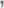 7.	Wykonawca/podwykonawca w terminie 21 dni od dnia powiadomienia, o którym mowa w ust. 6, jest zobowiązany zatrudnić inną osobę/osoby nieprzerwanie przez cały okres trwania Umowy.8.	W przypadku uzasadnionych wątpliwości co do przestrzegania prawa pracy przez Wykonawcę lub podwykonawcę, Zamawiający może zwrócić się o przeprowadzenie kontroli przez Państwową Inspekcję Pracy.9.	W przypadku wykonywania na placu budowy czynności, o których mowa w ust. 2 przez osoby niezatrudnione w oparciu o umowę o pracę, co zostanie ustalone przez Zamawiającego lub przez inne osoby lub organy upoważnione na podstawie odrębnych przepisów (np. przez Państwową Inspekcję Pracy), Zamawiający uprawniony będzie do skorzystania z prawa odstąpienia od Umowy i do obciążenia Wykonawcy karą umowną, na zasadach określonych w Umowie.10.	Wykonawca gwarantuje, że wszystkie osoby zaangażowane w realizację Umowy w imieniu Wykonawcy posiadają umiejętności i doświadczenie odpowiednie do zakresu czynności powierzonych tym osobom.11.	Wykonawca ponosi całkowitą odpowiedzialność za nadzór nad zatrudnionym personelem oraz zobowiązany jest do wypełnienia wszystkich prawnych zobowiązań związanych z zatrudnieniem wymaganego personelu.12.	Zamówienie będzie realizowane z udziałem personelu (kierownika budowy i osoby z uprawnieniami do pełnienia samodzielnych funkcji technicznych w budownictwie) wskazanego w wykazie osób złożonym przez Wykonawcę w toku postępowania o udzielenie zamówienia, z zastrzeżeniem możliwości zmiany ww. osób zgodnie z postanowieniami § 6.13.	Zmiana lub zwiększenie liczby personelu Wykonawcy nie ma wpływu na wysokość wynagrodzenia należnego Wykonawcy.§ 18.Poufność danych1.	Z zastrzeżeniem postanowienia ust. 2, Wykonawca zobowiązuje się do zachowania w poufności wszelkich dotyczących Zamawiającego danych i informacji uzyskanych w jakikolwiek sposób (zamierzony lub przypadkowy) w związku z wykonywaniem Umowy, bez względu na sposób i formę ich przekazania, nazywanych dalej łącznie „Informacjami Poufnymi”.2.	Obowiązku zachowania poufności, o którym mowa w ust. 1, nie stosuje się do danych i informacji:1)	dostępnych publicznie;2)	otrzymanych przez Wykonawcę, zgodnie z przepisami prawa powszechnie obowiązującego, od osoby trzeciej bez obowiązku zachowania poufności;3)	które w momencie ich przekazania przez Zamawiającego były już znane Wykonawcy bez obowiązku zachowania poufności;4)	w stosunku do których Wykonawca uzyskał pisemną zgodę Zamawiającego na ich ujawnienie.3.	W przypadku, gdy ujawnienie Informacji Poufnych przez Wykonawcę jest wymagane na podstawie przepisów prawa powszechnie obowiązującego, Wykonawca poinformuje Zamawiającego o przyczynach i zakresie ujawnionych Informacji Poufnych. Poinformowanie takie powinno nastąpić w formie pisemnej lub w formie wiadomości wysłanej na adres poczty elektronicznej Zamawiającego, chyba że takie poinformowanie Zamawiającego byłoby sprzeczne z przepisami prawa powszechnie obowiązującego.4.	Wykonawca zobowiązuje się do:1)	dołożenia właściwych starań w celu zabezpieczenia Informacji Poufnych przed ich utratą, zniekształceniem oraz dostępem nieupoważnionych osób trzecich;2)	niewykorzystywania Informacji Poufnych w celach innych niż wykonanie Umowy. 5.	Wykonawca zobowiązuje się do poinformowania każdej z osób, przy pomocy których wykonuje Umowę i które będą miały dostęp do Informacji Poufnych, o wynikających z Umowy obowiązkach w zakresie zachowania poufności, a także do skutecznego zobowiązania i egzekwowania od tych osób obowiązków w zakresie zachowania poufności.  Za ewentualne naruszenia tych obowiązków przez osoby trzecie Wykonawca ponosi odpowiedzialność jak za własne działania.6.	W przypadku utraty lub zniekształcenia Informacji Poufnych lub dostępu nieupoważnionej osoby trzeciej do Informacji Poufnych, Wykonawca bezzwłocznie podejmie odpowiednie do sytuacji działania ochronne oraz poinformuje o sytuacji Zamawiającego. Poinformowanie takie, w formie pisemnej lub w formie wiadomości wysłanej na adres poczty elektronicznej Zamawiającego, powinno opisywać okoliczności zdarzenia, zakres i skutki utraty, zniekształcenia lub ujawnienia Informacji Poufnych oraz podjęte działania ochronne.7.	Po wykonaniu Umowy oraz w przypadku rozwiązania Umowy przez którąkolwiek ze Stron, Wykonawca bezzwłocznie zwróci Zamawiającemu lub komisyjnie zniszczy (przekazując protokół z tej czynności), wszelkie nośniki zawierające Informacje Poufne.8.	Ustanowione Umową zasady zachowania poufności Informacji Poufnych, jak również przewidziane w Umowie kary umowne z tytułu naruszenia zasad zachowania poufności Informacji Poufnych, obowiązują zarówno podczas wykonania Umowy, jak i po jej wygaśnięciu.Zobowiązanie określone w niniejszym paragrafie wiąże Wykonawcę przez okres do upływu 10 lat.§ 19.Materiały i urządzeniaPrzedmiot Umowy zostanie wykonany z materiałów dostarczonych przez Wykonawcę.Wyroby stosowane w trakcie wykonywania robót budowlanych muszą odpowiadać jakości wyrobów dopuszczonych do obrotu i stosowania w budownictwie, określonych w przepisach ustawy z dnia 16 kwietnia 2004 r. o wyrobach budowlanych (t.j. Dz. U. z 2021 r. poz. 1213) oraz ustawy z dnia 30 sierpnia 2002 r. o systemie oceny zgodności (t.j. Dz. U. z 2021 r. poz. 1344) i rozporządzeniach wykonawczych do tych ustaw, odpowiadających co do jakości wymogom dokumentacji projektowej oraz specyfikacji technicznych.Na każde żądanie Zamawiającego, Wykonawca zobowiązany jest do okazania dokumentów dotyczących wykorzystywanych materiałów, w szczególności: 1)	kopii deklaracji właściwości użytkowych oraz dokumentów towarzyszących w języku polskim – dla wyrobów wprowadzonych do obrotu w oparciu o Europejski Dokument Oceny, Europejską Aprobatę Techniczną lub Europejską Normę Zharmonizowaną (zgodnie z rozporządzeniem Parlamentu Europejskiego i Rady (UE) Nr 305/2011 z dnia 9 marca 2011 r.) lub 2)	kopii krajowych deklaracji zgodności – dla wyrobów wprowadzonych do obrotu w oparciu o Polską Normę niezharmonizowaną lub Aprobatę Techniczną lub 3)	informacji (w języku polskim) o właściwościach użytkowych wyrobu, oznaczonych zgodnie z przepisami państwa, w którym wyrób został wprowadzony do obrotu, instrukcji stosowania i obsługi oraz informacji dotyczących zagrożenia dla zdrowia i bezpieczeństwa, jakie wyrób ten stwarza podczas stosowania i użytkowania – dla wyrobów legalnie wprowadzonych do obrotu w innym państwie członkowskim Unii Europejskiej lub w państwie członkowskim Europejskiego Porozumienia o Wolnym Handlu (EFTA) - stronie umowy o Europejskim Obszarze Gospodarczym.4.	W przypadku zakwestionowania przez Zamawiającego jakości wyrobów bądź materiałów stosowanych przez Wykonawcę do realizacji Umowy i zażądania wykonania badań dodatkowych, Wykonawca zobowiązany jest przeprowadzić te badania w terminach ustalonych przez Zamawiającego z uwzględnieniem czasu niezbędnego na wykonanie badań lub badania te przeprowadzi Zamawiający. 5.	Jeżeli w rezultacie przeprowadzenia badań, o których mowa w ust. 4 okaże się, że zastosowane materiały bądź wyroby posiadają parametry niezgodne z Umową, koszty badań dodatkowych obciążają Wykonawcę, a gdy wyniki badań wykażą, że materiały bądź wyroby są zgodne z Umową, to koszty tych badań obciążają Zamawiającego.6.	W przypadku uzyskania wyników badań potwierdzających, że parametry materiałów bądź wyrobów nie odpowiadają wymogom określonym w dokumentacji projektowej, Wykonawca jest zobowiązany na swój koszt wymienić wadliwy materiał na materiał o parametrach nie gorszych, niż określone w tej dokumentacji.§ 20.Ochrona danych osobowychZgodnie z art. 13 ust. 1 i ust. 2 Rozporządzania Parlamentu Europejskiego i Rady (UE) 2016/679 z dnia 27 kwietnia 2016 roku w sprawie ochrony osób fizycznych w związku z przetwarzaniem danych osobowych i w sprawie swobodnego przepływu takich danych oraz uchylenia dyrektywy 95/46/WE (Ogólne rozporządzenie o ochronie danych), informuje się, że:Administratorem danych osobowych Wykonawcy jest Polska Akademia Nauk – Dom Seniora ul. J.K. Chodkiewicza 3/5, 05-510 Konstancin Jeziorna. Dane osobowe Wykonawcy zostały przekazane dobrowolnie w celach związanych z zawarciem i wykonaniem Umowy i zostaną udostępnione wyłącznie podmiotom upoważnionym na podstawie przepisów prawa. Wykonawca posiada prawo dostępu do treści swoich danych oraz ich poprawiania.Kontakt do Inspektora ochrony danych to adres mailowy: jacek.szostakiewicz@ds.pan.pl.Dane osobowe Wykonawcy będą przetwarzane, gdyż jest to konieczne w celu zawarcia i realizacji Umowy o i odbywa się na podstawie tej Umowy (art. 6 ust. 1 lit b) RODODane osobowe Wykonawcy nie będą przekazywane do państwa trzeciego/organizacji międzynarodowej.Dane osobowe Wykonawcy będą przetwarzane i przechowywane do momentu ustania obowiązku prawnego wynikającego z przepisów prawa.Wykonawca ma prawo dostępu do treści swoich danych oraz prawo do ich sprostowania, usunięcia (o ile jest to prawnie dopuszczalne), ograniczenia przetwarzania, prawo do przenoszenia danych, prawo wniesienia sprzeciwu.Wykonawca ma prawo wniesienia skargi do Prezesa Urzędu Ochrony Danych Osobowych, gdy uzna, że przetwarzanie jego danych osobowych narusza przepisy Ogólnego Rozporządzenia o ochronie danych osobowych z dnia 27 kwietnia 2016 roku.Dane osobowe Wykonawcy nie będą przetwarzane w sposób zautomatyzowany, w tym również w formie profilowania.§ 21.Postanowienia końcoweNieważność któregokolwiek postanowienia Umowy nie powoduje nieważności całej Umowy. W przypadku, gdy którekolwiek z postanowień Umowy zostanie prawomocnie uznane za nieważne, w jego miejsce stosuje się odpowiedni przepis prawa powszechnego.Ilekroć w Umowie jest mowa o „dniach roboczych”, należy przez to rozumieć dni od poniedziałku do piątku, z wyłączeniem dni przypadających w dni wolne od pracy określone w art. 1 ust. 1 ustawy z dnia 18 stycznia 1951 r. o dniach wolnych od pracy (t.j. z Dz. U. z 2020 r. poz. 1920) oraz dni uznanych za wolne u Zamawiającego.Przelew wierzytelności z tytułu niniejszej Umowy, na zasadach określonych przepisami Kodeksu cywilnego, jest dopuszczalny za uprzednią zgodą Zamawiającego wyrażoną w formie pisemnej.W sprawach nieuregulowanych Umową zastosowanie mają odpowiednie przepisy kodeksu cywilnego oraz ustawy Pzp.Sądem właściwym do rozstrzygania sporów mogących zaistnieć w związku z Umową jest sąd właściwy dla siedziby Zamawiającego.Umowę sporządzono w 2 jednobrzmiących egzemplarzach, po jednym dla każdej ze Stron.Załączniki stanowiące integralną część Umowy:Załącznik nr 1 – odpis z rejestru przedsiębiorców KRS/ wyciąg z ewidencji działalności gospodarczej Wykonawcy/pełnomocnictwo;Załącznik nr 2 - Oferta WykonawcyZałącznik nr 3 - Projekt budowlano – wykonawczy z lipca 2021 r;Załącznik  nr 4 - Specyfikacja techniczna wykonania i odbioru robót budowlanych z styczeń 2022 r.Załącznik nr 5 - Warunki organizacyjno-techniczne realizacji przedmiotu zamówienia;Załącznik nr 6 - Przedmiar robót;Załącznik nr 7 - Wzór protokołu odbioru końcowego robót;Załącznik nr 8 - Kopia polisy OC;Załącznik nr 9 - Lista osób, które będą realizowały niniejszą Umowę ze strony Wykonawcy, zatrudnionych na podstawie umowy o pracę.Warunki organizacyjno-techniczne realizacji przedmiotu zamówienia.ZAMAWIAJĄCY:     						WYKONAWCA: